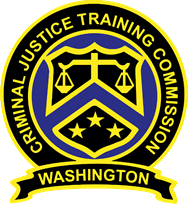 Washington StateCriminal Justice Training CommissionAdvanced Training ApplicationWashington StateCriminal Justice Training CommissionAdvanced Training ApplicationWashington StateCriminal Justice Training CommissionAdvanced Training ApplicationWashington StateCriminal Justice Training CommissionAdvanced Training ApplicationWashington StateCriminal Justice Training CommissionAdvanced Training ApplicationWashington StateCriminal Justice Training CommissionAdvanced Training ApplicationWashington StateCriminal Justice Training CommissionAdvanced Training ApplicationWashington StateCriminal Justice Training CommissionAdvanced Training ApplicationWashington StateCriminal Justice Training CommissionAdvanced Training ApplicationWashington StateCriminal Justice Training CommissionAdvanced Training ApplicationWashington StateCriminal Justice Training CommissionAdvanced Training ApplicationWashington StateCriminal Justice Training CommissionAdvanced Training ApplicationWashington StateCriminal Justice Training CommissionAdvanced Training Application1. APPLICANT INFORMATION1. APPLICANT INFORMATION1. APPLICANT INFORMATION1. APPLICANT INFORMATION1. APPLICANT INFORMATION1. APPLICANT INFORMATION1. APPLICANT INFORMATION1. APPLICANT INFORMATION1. APPLICANT INFORMATION1. APPLICANT INFORMATION1. APPLICANT INFORMATION1. APPLICANT INFORMATION1. APPLICANT INFORMATIONName: Last                                     First                                         M.I.Name: Last                                     First                                         M.I.Name: Last                                     First                                         M.I.Name: Last                                     First                                         M.I.Name: Last                                     First                                         M.I.Name: Last                                     First                                         M.I.Name: Last                                     First                                         M.I.Name: Last                                     First                                         M.I.Name: Last                                     First                                         M.I.Applicant EmailApplicant EmailApplicant EmailApplicant EmailSocial Security NumberSocial Security NumberSocial Security Number MaleFemale  MaleFemale Date of Birth  Date of Birth  Date of Birth  Date of HireDate of HireDate of HireDate of HireTitle / Rank Agency NameBilling AddressBilling AddressBilling AddressBilling AddressBilling AddressBilling AddressBilling AddressBilling AddressBilling AddressAgency PhoneAgency PhoneAgency Phone2. WHAT COURE IS APPLICANT APPLYING FOR?2. WHAT COURE IS APPLICANT APPLYING FOR?2. WHAT COURE IS APPLICANT APPLYING FOR?2. WHAT COURE IS APPLICANT APPLYING FOR?2. WHAT COURE IS APPLICANT APPLYING FOR?2. WHAT COURE IS APPLICANT APPLYING FOR?2. WHAT COURE IS APPLICANT APPLYING FOR?2. WHAT COURE IS APPLICANT APPLYING FOR?2. WHAT COURE IS APPLICANT APPLYING FOR?2. WHAT COURE IS APPLICANT APPLYING FOR?2. WHAT COURE IS APPLICANT APPLYING FOR?2. WHAT COURE IS APPLICANT APPLYING FOR?2. WHAT COURE IS APPLICANT APPLYING FOR?Course TitleCourse TitleCourse TitleCourse TitleCourse NumberCourse NumberCourse NumberDateDateLocation of CourseLocation of CourseLocation of CourseLocation of Course3. HAS THE PRE-REQUISITE BEEN COMPLETED?- some courses have pre-req’s3. HAS THE PRE-REQUISITE BEEN COMPLETED?- some courses have pre-req’s3. HAS THE PRE-REQUISITE BEEN COMPLETED?- some courses have pre-req’s3. HAS THE PRE-REQUISITE BEEN COMPLETED?- some courses have pre-req’s3. HAS THE PRE-REQUISITE BEEN COMPLETED?- some courses have pre-req’s3. HAS THE PRE-REQUISITE BEEN COMPLETED?- some courses have pre-req’s3. HAS THE PRE-REQUISITE BEEN COMPLETED?- some courses have pre-req’s3. HAS THE PRE-REQUISITE BEEN COMPLETED?- some courses have pre-req’s3. HAS THE PRE-REQUISITE BEEN COMPLETED?- some courses have pre-req’s3. HAS THE PRE-REQUISITE BEEN COMPLETED?- some courses have pre-req’s3. HAS THE PRE-REQUISITE BEEN COMPLETED?- some courses have pre-req’s3. HAS THE PRE-REQUISITE BEEN COMPLETED?- some courses have pre-req’s3. HAS THE PRE-REQUISITE BEEN COMPLETED?- some courses have pre-req’sWhen was it taken?When was it taken?Where was it taken?Where was it taken?Where was it taken?Where was it taken?Where was it taken?Where was it taken?Required Course NameRequired Course NameRequired Course NameRequired Course NameRequired Course Name4. APPLICANT PRIORITY4. APPLICANT PRIORITY4. APPLICANT PRIORITY4. APPLICANT PRIORITY4. APPLICANT PRIORITY4. APPLICANT PRIORITY4. APPLICANT PRIORITY4. APPLICANT PRIORITY4. APPLICANT PRIORITY4. APPLICANT PRIORITY4. APPLICANT PRIORITY4. APPLICANT PRIORITY4. APPLICANT PRIORITYDue to limited class sizes, CJTC may not be able to accept all applicants from your agency. If submitting more than one application, we will contact your Training Manager to determine applicant priority.Due to limited class sizes, CJTC may not be able to accept all applicants from your agency. If submitting more than one application, we will contact your Training Manager to determine applicant priority.Due to limited class sizes, CJTC may not be able to accept all applicants from your agency. If submitting more than one application, we will contact your Training Manager to determine applicant priority.Due to limited class sizes, CJTC may not be able to accept all applicants from your agency. If submitting more than one application, we will contact your Training Manager to determine applicant priority.Due to limited class sizes, CJTC may not be able to accept all applicants from your agency. If submitting more than one application, we will contact your Training Manager to determine applicant priority.Due to limited class sizes, CJTC may not be able to accept all applicants from your agency. If submitting more than one application, we will contact your Training Manager to determine applicant priority.Due to limited class sizes, CJTC may not be able to accept all applicants from your agency. If submitting more than one application, we will contact your Training Manager to determine applicant priority.Due to limited class sizes, CJTC may not be able to accept all applicants from your agency. If submitting more than one application, we will contact your Training Manager to determine applicant priority.Due to limited class sizes, CJTC may not be able to accept all applicants from your agency. If submitting more than one application, we will contact your Training Manager to determine applicant priority.Due to limited class sizes, CJTC may not be able to accept all applicants from your agency. If submitting more than one application, we will contact your Training Manager to determine applicant priority.Due to limited class sizes, CJTC may not be able to accept all applicants from your agency. If submitting more than one application, we will contact your Training Manager to determine applicant priority.Due to limited class sizes, CJTC may not be able to accept all applicants from your agency. If submitting more than one application, we will contact your Training Manager to determine applicant priority.Due to limited class sizes, CJTC may not be able to accept all applicants from your agency. If submitting more than one application, we will contact your Training Manager to determine applicant priority.5. This section is for FIRST LEVEL SUPERVISION or MIDDLE MANAGEMENT applicants only.Meal Service & Lodging provide for State Mandated Law Enforcement or Corrections personnel.Travel must exceed more than 40 miles from jurisdiction.5. This section is for FIRST LEVEL SUPERVISION or MIDDLE MANAGEMENT applicants only.Meal Service & Lodging provide for State Mandated Law Enforcement or Corrections personnel.Travel must exceed more than 40 miles from jurisdiction.5. This section is for FIRST LEVEL SUPERVISION or MIDDLE MANAGEMENT applicants only.Meal Service & Lodging provide for State Mandated Law Enforcement or Corrections personnel.Travel must exceed more than 40 miles from jurisdiction.5. This section is for FIRST LEVEL SUPERVISION or MIDDLE MANAGEMENT applicants only.Meal Service & Lodging provide for State Mandated Law Enforcement or Corrections personnel.Travel must exceed more than 40 miles from jurisdiction.5. This section is for FIRST LEVEL SUPERVISION or MIDDLE MANAGEMENT applicants only.Meal Service & Lodging provide for State Mandated Law Enforcement or Corrections personnel.Travel must exceed more than 40 miles from jurisdiction.5. This section is for FIRST LEVEL SUPERVISION or MIDDLE MANAGEMENT applicants only.Meal Service & Lodging provide for State Mandated Law Enforcement or Corrections personnel.Travel must exceed more than 40 miles from jurisdiction.5. This section is for FIRST LEVEL SUPERVISION or MIDDLE MANAGEMENT applicants only.Meal Service & Lodging provide for State Mandated Law Enforcement or Corrections personnel.Travel must exceed more than 40 miles from jurisdiction.5. This section is for FIRST LEVEL SUPERVISION or MIDDLE MANAGEMENT applicants only.Meal Service & Lodging provide for State Mandated Law Enforcement or Corrections personnel.Travel must exceed more than 40 miles from jurisdiction.5. This section is for FIRST LEVEL SUPERVISION or MIDDLE MANAGEMENT applicants only.Meal Service & Lodging provide for State Mandated Law Enforcement or Corrections personnel.Travel must exceed more than 40 miles from jurisdiction.5. This section is for FIRST LEVEL SUPERVISION or MIDDLE MANAGEMENT applicants only.Meal Service & Lodging provide for State Mandated Law Enforcement or Corrections personnel.Travel must exceed more than 40 miles from jurisdiction.5. This section is for FIRST LEVEL SUPERVISION or MIDDLE MANAGEMENT applicants only.Meal Service & Lodging provide for State Mandated Law Enforcement or Corrections personnel.Travel must exceed more than 40 miles from jurisdiction.5. This section is for FIRST LEVEL SUPERVISION or MIDDLE MANAGEMENT applicants only.Meal Service & Lodging provide for State Mandated Law Enforcement or Corrections personnel.Travel must exceed more than 40 miles from jurisdiction.5. This section is for FIRST LEVEL SUPERVISION or MIDDLE MANAGEMENT applicants only.Meal Service & Lodging provide for State Mandated Law Enforcement or Corrections personnel.Travel must exceed more than 40 miles from jurisdiction.How many miles from applicant’s agency to Training Site:________  (miles){If left blank, meals and lodging will not be provided.} How many miles from applicant’s agency to Training Site:________  (miles){If left blank, meals and lodging will not be provided.} How many miles from applicant’s agency to Training Site:________  (miles){If left blank, meals and lodging will not be provided.} How many miles from applicant’s agency to Training Site:________  (miles){If left blank, meals and lodging will not be provided.} How many miles from applicant’s agency to Training Site:________  (miles){If left blank, meals and lodging will not be provided.} How many miles from applicant’s agency to Training Site:________  (miles){If left blank, meals and lodging will not be provided.} Meal Service:    Yes         NoLodging:            Yes         NoCheck in:          Sunday @ 2:00 pm   Monday @ 7:30 amMeal Service:    Yes         NoLodging:            Yes         NoCheck in:          Sunday @ 2:00 pm   Monday @ 7:30 amMeal Service:    Yes         NoLodging:            Yes         NoCheck in:          Sunday @ 2:00 pm   Monday @ 7:30 amMeal Service:    Yes         NoLodging:            Yes         NoCheck in:          Sunday @ 2:00 pm   Monday @ 7:30 amMeal Service:    Yes         NoLodging:            Yes         NoCheck in:          Sunday @ 2:00 pm   Monday @ 7:30 amMeal Service:    Yes         NoLodging:            Yes         NoCheck in:          Sunday @ 2:00 pm   Monday @ 7:30 amMeal Service:    Yes         NoLodging:            Yes         NoCheck in:          Sunday @ 2:00 pm   Monday @ 7:30 amPromotion DatePromotion DatePromotion DatePromotion DatePromotion DatePromotion DatePreviously Applied for this Course?Previously Applied for this Course?Previously Applied for this Course?Previously Applied for this Course?Previously Applied for this Course?Previously Applied for this Course?Previously Applied for this Course?Applicants duties & responsibilities as a supervisor or manager:Applicants duties & responsibilities as a supervisor or manager:Applicants duties & responsibilities as a supervisor or manager:Applicants duties & responsibilities as a supervisor or manager:Applicants duties & responsibilities as a supervisor or manager:Applicants duties & responsibilities as a supervisor or manager:Applicants duties & responsibilities as a supervisor or manager:Applicants duties & responsibilities as a supervisor or manager:Applicants duties & responsibilities as a supervisor or manager:Applicants duties & responsibilities as a supervisor or manager:Applicants duties & responsibilities as a supervisor or manager:Applicants duties & responsibilities as a supervisor or manager:Applicants duties & responsibilities as a supervisor or manager:6. AGENCY AUTHORIZATION6. AGENCY AUTHORIZATION6. AGENCY AUTHORIZATION6. AGENCY AUTHORIZATION6. AGENCY AUTHORIZATION6. AGENCY AUTHORIZATION6. AGENCY AUTHORIZATION6. AGENCY AUTHORIZATION6. AGENCY AUTHORIZATION6. AGENCY AUTHORIZATION6. AGENCY AUTHORIZATION6. AGENCY AUTHORIZATION6. AGENCY AUTHORIZATIONAuthorizer Name & SignatureAuthorizer Name & SignatureAuthorizer Name & SignatureAuthorizer Name & SignatureAuthorizer Name & SignatureAuthorizer Name & SignatureEmailEmailEmailEmailEmailPhone NumberPhone NumberIf you do not receive an email receipt of your application within one week of submission, then please contact: Email: citregistrar@cjtc.state.wa.us or Fax: 206.835.7926If you do not receive an email receipt of your application within one week of submission, then please contact: Email: citregistrar@cjtc.state.wa.us or Fax: 206.835.7926If you do not receive an email receipt of your application within one week of submission, then please contact: Email: citregistrar@cjtc.state.wa.us or Fax: 206.835.7926If you do not receive an email receipt of your application within one week of submission, then please contact: Email: citregistrar@cjtc.state.wa.us or Fax: 206.835.7926If you do not receive an email receipt of your application within one week of submission, then please contact: Email: citregistrar@cjtc.state.wa.us or Fax: 206.835.7926If you do not receive an email receipt of your application within one week of submission, then please contact: Email: citregistrar@cjtc.state.wa.us or Fax: 206.835.7926WSCJTC USE ONLYWSCJTC USE ONLYWSCJTC USE ONLYWSCJTC USE ONLYWSCJTC USE ONLYWSCJTC USE ONLYRegisteredAcceptedAlternateDeniedCancelledBilled